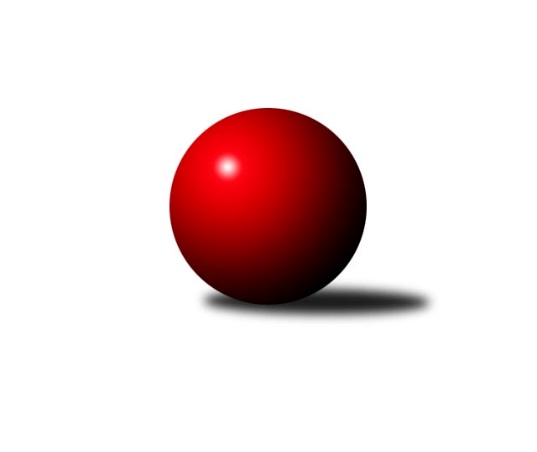 Č.16Ročník 2017/2018	18.3.2018Nejlepšího výkonu v tomto kole: 1690 dosáhlo družstvo: TJ Horní Benešov ˝E˝Meziokresní přebor-Bruntál, Opava 2017/2018Výsledky 16. kolaSouhrnný přehled výsledků:TJ Horní Benešov ˝E˝	- TJ Sokol Chvalikovice˝C˝	10:0	1690:1546		12.3.TJ Kovohutě Břidličná ˝B˝	- KK Minerva Opava ˝C˝	10:0	1562:1328		12.3.RSKK Raciborz	- TJ Jiskra Rýmařov ˝C˝	6:4	1615:1576		12.3.TJ Kovohutě Břidličná ˝C˝	- TJ Opava ˝D˝	8:2	1486:1425		13.3.TJ Sokol Chvalíkovice ˝B˝	- KK PEPINO Bruntál 		dohrávka		22.3.Tabulka družstev:	1.	KK PEPINO Bruntál	15	12	0	3	103 : 39 	 	 1639	24	2.	RSKK Raciborz	16	12	0	4	104 : 48 	 	 1612	24	3.	TJ Jiskra Rýmařov ˝C˝	15	11	0	4	96 : 46 	 	 1583	22	4.	TJ Kovohutě Břidličná ˝C˝	16	11	0	5	85 : 67 	 	 1574	22	5.	TJ Sokol Chvalíkovice ˝B˝	15	10	0	5	89 : 53 	 	 1580	20	6.	TJ Kovohutě Břidličná ˝B˝	15	8	0	7	80 : 62 	 	 1541	16	7.	TJ Horní Benešov ˝E˝	16	6	0	10	69 : 83 	 	 1545	12	8.	KK Minerva Opava ˝C˝	16	6	0	10	60 : 92 	 	 1445	12	9.	TJ Opava ˝D˝	16	1	0	15	28 : 124 	 	 1428	2	10.	TJ Sokol Chvalikovice˝C˝	16	1	0	15	26 : 126 	 	 1446	2Podrobné výsledky kola:	 TJ Horní Benešov ˝E˝	1690	10:0	1546	TJ Sokol Chvalikovice˝C˝	Roman Swaczyna	 	 202 	 197 		399 	 2:0 	 363 	 	192 	 171		Marek Hrbáč	Miroslav Petřek st.	 	 208 	 194 		402 	 2:0 	 400 	 	206 	 194		Jonas Műckstein	Robert Kučerka	 	 214 	 207 		421 	 2:0 	 359 	 	180 	 179		Dominik Žiga	Petr Kozák	 	 225 	 243 		468 	 2:0 	 424 	 	223 	 201		Denis Vítekrozhodčí: Nejlepší výkon utkání: 468 - Petr Kozák	 TJ Kovohutě Břidličná ˝B˝	1562	10:0	1328	KK Minerva Opava ˝C˝	Anna Dosedělová	 	 196 	 206 		402 	 2:0 	 311 	 	145 	 166		Stanislav Troják	Josef Kočař	 	 197 	 188 		385 	 2:0 	 353 	 	177 	 176		Oldřich Tomečka	Jaroslav Zelinka	 	 193 	 180 		373 	 2:0 	 323 	 	170 	 153		Lenka Hrnčířová	Leoš Řepka ml.	 	 197 	 205 		402 	 2:0 	 341 	 	167 	 174		Zuzana Šafránkovározhodčí: Nejlepšího výkonu v tomto utkání: 402 kuželek dosáhli: Anna Dosedělová, Leoš Řepka ml.	 RSKK Raciborz	1615	6:4	1576	TJ Jiskra Rýmařov ˝C˝	Krzysztof Wróblewski	 	 188 	 192 		380 	 0:2 	 387 	 	196 	 191		Pavel Švan	Artur Tokarski	 	 185 	 203 		388 	 0:2 	 424 	 	215 	 209		Miroslav Langer	Slawomir Holynski	 	 217 	 223 		440 	 2:0 	 383 	 	200 	 183		Stanislav Lichnovský	Mariusz Gierczak	 	 210 	 197 		407 	 2:0 	 382 	 	181 	 201		Pavel Přikrylrozhodčí: Nejlepší výkon utkání: 440 - Slawomir Holynski	 TJ Kovohutě Břidličná ˝C˝	1486	8:2	1425	TJ Opava ˝D˝	Miroslav Smékal	 	 176 	 164 		340 	 0:2 	 372 	 	183 	 189		Roman Škrobánek	Jiří Večeřa	 	 168 	 184 		352 	 2:0 	 306 	 	142 	 164		Vilibald Marker	Ota Pidima	 	 214 	 184 		398 	 2:0 	 366 	 	195 	 171		Pavel Jašek	Jiří Procházka	 	 185 	 211 		396 	 2:0 	 381 	 	199 	 182		Karel Michalkarozhodčí: Nejlepší výkon utkání: 398 - Ota PidimaPořadí jednotlivců:	jméno hráče	družstvo	celkem	plné	dorážka	chyby	poměr kuž.	Maximum	1.	Tomáš Janalík 	KK PEPINO Bruntál 	424.31	292.0	132.3	5.8	7/7	(457)	2.	Marek Hynar 	TJ Sokol Chvalíkovice ˝B˝	424.27	294.1	130.2	6.9	5/7	(448)	3.	Mariusz Gierczak 	RSKK Raciborz	419.92	294.4	125.5	7.3	8/8	(459)	4.	Gabriela Beinhauerová 	KK Minerva Opava ˝C˝	405.96	287.2	118.7	8.2	6/7	(450)	5.	Pavel Švan 	TJ Jiskra Rýmařov ˝C˝	405.65	285.5	120.1	6.7	7/8	(454)	6.	Josef Novotný 	KK PEPINO Bruntál 	405.14	281.1	124.1	6.8	6/7	(432)	7.	Krzysztof Wróblewski 	RSKK Raciborz	404.70	281.4	123.3	8.1	8/8	(426)	8.	Dalibor Krejčiřík 	TJ Sokol Chvalíkovice ˝B˝	404.63	283.3	121.3	6.8	6/7	(437)	9.	Ota Pidima 	TJ Kovohutě Břidličná ˝C˝	402.79	280.4	122.4	7.8	8/8	(434)	10.	Jaroslav Zelinka 	TJ Kovohutě Břidličná ˝B˝	401.59	283.9	117.7	8.3	7/7	(448)	11.	Otto Mückstein 	TJ Sokol Chvalíkovice ˝B˝	400.91	287.4	113.5	10.0	7/7	(460)	12.	Jan Mlčák 	KK PEPINO Bruntál 	400.67	281.6	119.0	7.5	6/7	(414)	13.	Artur Tokarski 	RSKK Raciborz	399.48	280.8	118.7	8.5	8/8	(443)	14.	Pavel Přikryl 	TJ Jiskra Rýmařov ˝C˝	397.88	279.2	118.7	8.7	8/8	(438)	15.	Leoš Řepka ml. 	TJ Kovohutě Břidličná ˝B˝	397.86	278.8	119.1	8.3	5/7	(444)	16.	Miroslav Langer 	TJ Jiskra Rýmařov ˝C˝	396.96	279.0	117.9	8.4	7/8	(429)	17.	Jiří Večeřa 	TJ Kovohutě Břidličná ˝C˝	396.04	279.5	116.5	8.9	8/8	(440)	18.	Stanislav Lichnovský 	TJ Jiskra Rýmařov ˝C˝	395.96	277.3	118.7	8.4	8/8	(462)	19.	Miroslav Smékal 	TJ Kovohutě Břidličná ˝C˝	392.64	280.6	112.1	10.5	6/8	(422)	20.	Slawomir Holynski 	RSKK Raciborz	389.03	279.5	109.6	9.4	8/8	(440)	21.	Anna Dosedělová 	TJ Kovohutě Břidličná ˝B˝	382.76	277.3	105.5	12.0	7/7	(416)	22.	Roman Swaczyna 	TJ Horní Benešov ˝E˝	382.63	273.4	109.2	10.1	7/7	(417)	23.	Denis Vítek 	TJ Sokol Chvalikovice˝C˝	381.60	275.5	106.1	11.5	7/7	(429)	24.	Miroslav Petřek  st.	TJ Horní Benešov ˝E˝	380.11	274.3	105.9	10.8	7/7	(435)	25.	David Beinhauer 	TJ Sokol Chvalíkovice ˝B˝	376.90	266.0	110.9	11.3	5/7	(422)	26.	Jonas Műckstein 	TJ Sokol Chvalikovice˝C˝	376.50	267.2	109.3	9.4	7/7	(418)	27.	Pavel Veselka 	TJ Kovohutě Břidličná ˝C˝	376.40	267.1	109.3	12.5	7/8	(437)	28.	Martin Švrčina 	TJ Horní Benešov ˝E˝	373.80	268.1	105.7	11.0	5/7	(393)	29.	Josef Kočař 	TJ Kovohutě Břidličná ˝B˝	372.27	265.4	106.9	11.3	6/7	(424)	30.	Daniel Beinhauer 	TJ Sokol Chvalíkovice ˝B˝	370.89	268.9	102.0	12.8	7/7	(439)	31.	Radek Fischer 	KK Minerva Opava ˝C˝	366.71	256.1	110.6	9.1	7/7	(449)	32.	Roman Škrobánek 	TJ Opava ˝D˝	362.86	262.5	100.4	14.9	7/7	(394)	33.	Lenka Markusová 	TJ Opava ˝D˝	358.04	258.5	99.5	12.7	5/7	(394)	34.	Patrik Kostka 	TJ Sokol Chvalikovice˝C˝	353.45	266.7	86.8	16.1	5/7	(399)	35.	Stanislav Troják 	KK Minerva Opava ˝C˝	350.28	259.0	91.3	16.5	6/7	(402)	36.	Dominik Žiga 	TJ Sokol Chvalikovice˝C˝	341.18	249.9	91.3	16.6	7/7	(364)	37.	Vilibald Marker 	TJ Opava ˝D˝	341.07	238.4	102.7	13.0	5/7	(410)	38.	Zuzana Šafránková 	KK Minerva Opava ˝C˝	334.25	249.3	85.0	15.5	6/7	(385)		Lukáš Janalík 	KK PEPINO Bruntál 	435.20	297.5	137.7	4.6	4/7	(459)		Petr Kozák 	TJ Horní Benešov ˝E˝	426.67	288.8	137.8	3.5	4/7	(468)		Robert Kučerka 	TJ Horní Benešov ˝E˝	412.71	283.8	128.9	5.8	4/7	(436)		Eva Zdražilová 	TJ Horní Benešov ˝E˝	412.00	281.3	130.7	8.8	3/7	(441)		Jiří Procházka 	TJ Kovohutě Břidličná ˝C˝	410.25	285.8	124.5	6.0	2/8	(433)		Josef Klapetek 	TJ Opava ˝D˝	402.00	283.0	119.0	6.0	1/7	(402)		Richard Janalík 	KK PEPINO Bruntál 	396.17	273.8	122.4	8.1	4/7	(443)		Přemysl Janalík 	KK PEPINO Bruntál 	395.50	267.0	128.5	9.0	2/7	(422)		Milan Franer 	TJ Opava ˝D˝	388.00	286.0	102.0	16.0	1/7	(388)		Karel Michalka 	TJ Opava ˝D˝	383.50	276.0	107.5	11.5	1/7	(386)		Ladislav Stárek st. 	TJ Kovohutě Břidličná ˝C˝	382.19	268.2	114.0	9.8	4/8	(407)		Oldřich Tomečka 	KK Minerva Opava ˝C˝	379.97	269.2	110.8	8.4	3/7	(427)		Dariusz Jaszewski 	RSKK Raciborz	377.67	260.7	117.0	7.0	1/8	(383)		Ryszard Grygiel 	RSKK Raciborz	374.00	260.0	114.0	10.0	1/8	(374)		Vladislav Kobelár 	TJ Opava ˝D˝	365.15	265.3	99.9	12.7	4/7	(427)		Luděk Häusler 	TJ Kovohutě Břidličná ˝B˝	365.14	261.2	103.9	12.1	4/7	(378)		Cezary Koczorski 	RSKK Raciborz	365.00	267.0	98.0	12.0	1/8	(365)		Pavel Jašek 	TJ Opava ˝D˝	362.75	264.1	98.6	14.9	4/7	(387)		Markéta Jašková 	TJ Opava ˝D˝	358.50	261.4	97.1	14.3	4/7	(383)		Martin Kaduk 	KK PEPINO Bruntál 	353.50	245.0	108.5	10.0	1/7	(372)		František Ocelák 	KK PEPINO Bruntál 	349.67	251.0	98.7	12.5	2/7	(356)		Luděk Bambušek 	TJ Jiskra Rýmařov ˝C˝	348.00	252.5	95.5	14.5	2/8	(378)		Jakub Nosek 	TJ Sokol Chvalikovice˝C˝	347.50	254.7	92.8	14.7	2/7	(385)		Lenka Hrnčířová 	KK Minerva Opava ˝C˝	347.50	255.0	92.5	17.3	2/7	(379)		Petr Bracek. 	TJ Opava ˝D˝	338.90	244.5	94.4	14.4	2/7	(361)		Lukáš Zahumenský 	TJ Horní Benešov ˝E˝	338.38	248.3	90.1	16.6	4/7	(397)		Marek Hrbáč 	TJ Sokol Chvalikovice˝C˝	330.50	242.0	88.5	17.5	2/7	(363)		Jiří Novák 	TJ Opava ˝D˝	324.67	238.3	86.3	16.7	2/7	(357)Sportovně technické informace:Starty náhradníků:registrační číslo	jméno a příjmení 	datum startu 	družstvo	číslo startu25473	Marek Hrbáč	12.03.2018	TJ Sokol Chvalikovice˝C˝	6x25239	Slawomir Holynski	12.03.2018	RSKK Raciborz	6x24614	Zuzana Šafránková	12.03.2018	KK Minerva Opava ˝C˝	6x
Hráči dopsaní na soupisku:registrační číslo	jméno a příjmení 	datum startu 	družstvo	Program dalšího kola:17. kolo19.3.2018	po	17:00	TJ Kovohutě Břidličná ˝B˝ - TJ Kovohutě Břidličná ˝C˝	19.3.2018	po	17:00	KK Minerva Opava ˝C˝ - TJ Sokol Chvalíkovice ˝B˝	19.3.2018	po	17:00	KK PEPINO Bruntál  - TJ Horní Benešov ˝E˝	19.3.2018	po	17:00	TJ Sokol Chvalikovice˝C˝ - RSKK Raciborz	21.3.2018	st	18:00	TJ Jiskra Rýmařov ˝C˝ - TJ Kovohutě Břidličná ˝B˝ (dohrávka z 13. kola)	22.3.2018	čt	17:00	TJ Sokol Chvalíkovice ˝B˝ - KK PEPINO Bruntál  (dohrávka z 16. kola)	Nejlepší šestka kola - absolutněNejlepší šestka kola - absolutněNejlepší šestka kola - absolutněNejlepší šestka kola - absolutněNejlepší šestka kola - dle průměru kuželenNejlepší šestka kola - dle průměru kuželenNejlepší šestka kola - dle průměru kuželenNejlepší šestka kola - dle průměru kuželenNejlepší šestka kola - dle průměru kuželenPočetJménoNázev týmuVýkonPočetJménoNázev týmuPrůměr (%)Výkon7xPetr KozákHor.Beneš.E4681xSlawomir HolynskiRaciborz115.984401xSlawomir HolynskiRaciborz4405xPetr KozákHor.Beneš.E114.894686xLukáš JanalíkPEPINO4396xLukáš JanalíkPEPINO114.684394xTomáš JanalíkPEPINO4329xTomáš JanalíkPEPINO112.854322xMiroslav LangerRýmařov C4241xMiroslav LangerRýmařov C111.774242xDenis VítekTJ Sokol Chvali4243xDavid BeinhauerChvalíkov. B109.46419